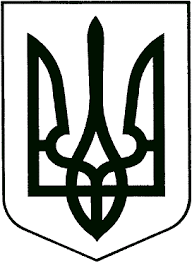 ЗВЯГЕЛЬСЬКА МІСЬКА РАДАРІШЕННЯтридцять друга сесія		                                           восьмого скликання________________                                     			          № __________Про внесення змін до Комплексної програми ,,Соціальний захист“ на 2022 – 2026 роки      Керуючись статтею 25, пунктом 22 частини першої статті 26, частиною другою статті 64 Закону України „Про місцеве самоврядування в Україні“, з метою вдосконалення механізму надання пільг громадянам міської територіальної громади, міська радаВИРІШИЛА:       1. Внести зміни до Комплексної програми ,,Соціальний захист“ на 2022 – 2026 роки“, затвердженої рішенням міської ради від 21.10.2021 №326 (далі – Програма), а саме:      1.1. Доповнити Програму розділом VІІІ-ІІ. ,,Порядок надання пільг з оплати послуг зв’язку окремим категоріям громадян“, що додається.       1.2. Доповнити Програму розділом VІІІ-ІІІ. ,,Порядок надання пільг зі сплати за житлово-комунальні послуги за рахунок коштів бюджету міської територіальної громади Почесним громадянам Звягеля“, що додається.      2. Контроль за виконанням цього рішення покласти на  постійну комісію міської ради з питань соціальної політики, охорони здоров’я, освіти, культури та спорту (Широкопояс О.Ю.) та заступника міського голови Гудзь І.Л.Міський голова                                                                   Микола БОРОВЕЦЬ                                                                                                                                              Додаток                                                                                    до рішення міської ради                                                                                   від                        № VІІІ-ІІ. ПОРЯДОК
надання пільг з оплати послуг зв’язку окремим категоріям громадян          1. Порядок надання пільг з оплати послуг зв’язку окремим категоріям громадян (надалі – Порядок) визначає порядок надання за рахунок коштів бюджету міської територіальної громади пільг окремим категоріям громадян, передбаченим актами законодавства України, які зареєстровані на території Звягельської міської територіальної громади, зі сплати за послуги зв’язку, що надаються підприємством (підприємствами) зв’язку.2. Дія Порядку поширюється на осіб, яким надаються пільги з послуг зв’язку згідно актів законодавства України: Законів України “Про статус ветеранів війни, гарантії їх соціального захисту”, “Про соціальний і правовий захист військовослужбовців та членів їх сімей”, “Про статус і соціальний захист громадян, які постраждали внаслідок Чорнобильської катастрофи”, “Про охорону дитинства”, “Про основні засади соціального захисту ветеранів праці та інших громадян похилого віку в Україні”, “Про жертви нацистських переслідувань”, “Про реабілітацію жертв репресій комуністичного тоталітарного режиму 1917 – 1991 років”, “Про статус ветеранів військової служби, ветеранів органів внутрішніх справ, ветеранів Національної поліції і деяких інших осіб та їх соціальний захист”. Пільги з оплати послуг зв’язку надаються в розмірах та на умовах, визначених актами законодавства України, зазначених у цьому пункті. Пільги з оплати послуг зв’язку надаються громадянам за місцем реєстрації в будь-якому населеному пункті Звягельської міської територіальної громади. Пільги з оплати послуг зв’язку надаються у випадку, якщо рахунок на оплату послуг зв’язку відкрито на ім’я особи, яка має право на пільги згідно з цим Порядком. 3. Головним розпорядником коштів, передбачених для надання пільг згідно цього Порядку, є управління соціального захисту населення міської ради. Пільги, передбачені цим Порядком, надаються за наявності та в межах кошторисних призначень.4. Підприємство, яке надає послуги зв’язку (далі – Підприємство) веде окремий облік пільговиків.         5. Управління соціального захисту населення міської ради (далі – головний розпорядник):         5.1. Щороку укладає договір про відшкодування витрат за надані пільги окремим категоріям громадян з оплати послуг зв’язку в межах бюджетних призначень з Підприємством.         5.2. Щомісяця до 15 числа місяця, наступного за звітним, проводить звіряння інформації, зазначеної Підприємством у Розрахунку видатків, або проводить звіряння іншим можливим способом.         5.3. Щомісяця звіряє інформацію про пільговиків на предмет виявлення розбіжностей.         5.4. У разі виникнення розбіжностей  під час звіряння інформації щодо загальної кількості пільговиків або розміру пільг, що надаються конкретному абоненту, направляє Підприємству список пільговиків, по яких виникли розбіжності в процесі звіряння (Додаток №12 до Програми) та не проводить розрахунків, що стосуються виявлених розбіжностей, до уточнення цієї інформації.         5.5. Здійснює розрахунки з Підприємством за послуги зв’язку, надані пільговим категоріям громадян у звітному місяці, в порядку та строки, визначені в договорі за результатами підписання акту звіряння розрахунків (Додаток №13 до Програми). 6. Підприємство:          6.1. Надає пільги з послуг зв’язку пільговим категоріям громадян згідно з пунктом 2 цього Порядку.          6.2. Щомісяця до 10 числа місяця, наступного за звітним, направляє на електронну адресу головного розпорядника розрахунок видатків (Додаток № 14 до Програми) в електронному форматі, щодо вартості наданих послуг  пільговим категоріям громадян у звітному місяці.          6.3. Проводить звіряння розрахунків за надані послуги зв’язку пільговим категоріям громадян, та щомісяця до 25 числа місяця, наступного за звітним, надає  головному розпоряднику акт звіряння розрахунків в електронному та паперовому вигляді (Додаток №13 до Програми);          6.4. Своєчасно здійснює перерахунок нарахувань пільговим категоріям громадян на підставі наданих головним розпорядником даних щодо розбіжностей, виявлених під час звіряння інформації, зазначеної у розрахунку видатків.         6.5. Повідомляє головного розпорядника коштів про зміну тарифів.7. Особи, передбачені пунктом 2 цього Порядку, мають право на отримання пільг з оплати послуг зв’язку, за рахунок коштів бюджету міської територіальної громади з дати звернення до управління соціального захисту населення міської ради та до Підприємства.VІІІ-ІІІ. ПОРЯДОК
надання пільг зі сплати за житлово-комунальні послуги за рахунок коштів бюджету міської територіальної громади Почесним громадянам Звягеля          1. Порядок надання пільг зі сплати за житлово-комунальні послуги за рахунок коштів бюджету міської територіальної громади особам з інвалідністю по зору (надалі – Порядок) визначає порядок надання пільг Почесним громадянам Звягеля, які зареєстровані на території Звягельської міської територіальної громади, зі сплати за житлово-комунальні послуги, що надаються суб’єктами господарювання усіх форм власності.2. Дія Порядку поширюється на мешканців Звягельської міської територіальної громади, які відносяться до Почесних громадян Звягеля.3. Право на отримання пільг зі сплати за житлово-комунальні послуги за рахунок коштів бюджету міської територіальної громади надається Почесним громадянам Звягеля за місцем реєстрації або фактичного проживання в межах Звягельської міської територіальної громади.4. Пільги на житлово-комунальні послуги надаються в межах норм, передбачених постановою Кабінету Міністрів України від 06.08.2014 №409 “Про встановлення державних соціальних стандартів у сфері житлово-комунального обслуговування”.5. Для отримання пільг зі сплати за житлово-комунальні послуги, за рахунок коштів бюджету міської територіальної громади особи, зазначені у пункті 2 цього Порядку, подають в управління соціального захисту населення міської ради такі документи:5.1. Заява.5.2. Ксерокопія паспорта (ID-картки) заявника.5.3. Ксерокопія реєстраційного номера облікової картки платника податків (крім осіб, які у встановленому порядку відмовились від присвоєння РНОКПП).5.4. Копія посвідчення Почесного громадянина Звягеля.5.5. Виплатні реквізити поточного рахунку, відкритого в установі банку.6. Під час подання копій документів заявники надають їх оригінали для огляду та засвідчення їх копій.        7.  Виплата пільги здійснюється у готівковій формі.8. Пільги на житлово-комунальні послуги Почесним громадянам Звягеля надаються у розмірі 50 % їх вартості в межах соціальних норм за умови, що особа або члени її сім’ї не користуються аналогічними пільгами на інших підставах.9. Почесні громадяни Звягеля мають право на отримання пільг зі сплати за житлово-комунальні послуги, за рахунок коштів бюджету міської територіальної громади з місяця звернення до управління соціального захисту населення міської ради.10. Почесним громадянам Звягеля надаються такі пільги:   1) 50-процентна знижка плати за користування житлом (квартирна плата) в межах норм, передбачених чинним законодавством (21 кв. метр загальної площі житла на кожну особу, яка постійно проживає у житловому приміщенні (будинку) і має право на знижку плати, та додатково 10,5 кв. метра на сім'ю);  2) 50-процентна знижка плати за користування комунальними послугами (газом, електроенергією та іншими послугами).Площа житла, на яку надається знижка, при розрахунках плати за опалення становить 21 кв. метр опалювальної площі на кожну особу, яка постійно проживає у житловому приміщенні (будинку) і має право на знижку плати, та додатково 10,5 кв. метра на сім'ю.Пільги щодо плати за житлово-комунальні послуги, передбачені цим пунктом, надаються особам, на яких поширюється чинність цього Порядку, незалежно від виду житла чи форми власності на нього.Площа житла, на яку нараховується 50-процентна знижка плати, передбачена цим пунктом, визначається в межах загальної площі житлового приміщення (будинку) згідно з нормами користування (споживання), встановленими цими пунктами, незалежно від наявності в складі сім'ї осіб, які не мають права на знижку плати.Розрахунок суми пільги проводиться відповідно до норм та встановлених тарифів станом на 01 травня та 01 жовтня щороку, розрахунок пільг на електроенергію здійснюється за мінімальним тарифом.       11. Головним розпорядником коштів, передбачених для надання пільг згідно цього Порядку, є управління соціального захисту населення міської ради. Пільги, передбачені цим Порядком, надаються за наявності та в межах кошторисних призначень.Секретар міської ради		                                           Оксана ГВОЗДЕНКОДодаток 12до Програми_______________________________________________________________________________________(назва пiдприємства, органiзацiї - постачальникiв послуг)КОД ЄДРПОУ    _____________СПИСОК пiльговикiв, по якихвиникли розбіжності в процесі звірянняДодаток 13до ПрограмиАКТ звіряннярозрахунків за надані населенню послуги, на які надаються пільги між _____________ та станом на ____________ 202__ рокуРозпорядник                                                                                                                 Надавач послугКерівник                                                                                                                        КерівникБухгалтер                                                                                                                       БухгалтерДодаток 14до Програми____________________________(підприємство, що надає послуги)код ЄДРПОУ ________________РОЗРАХУНОКвидатків на відшкодування витрат, пов’язаних з наданням пільг,у _____________ 20____р.(місяць)Керівник                                                   ____________ ПІБ№З/пПІБІденти-фікацій-ний номерНомер розра-хунко-вого рахункуРікМісяцьНомер карткиКод категоріїКодРозмірК-ть осібВідшкодо-вана сумаНарахо-вана сумаОзнака для перера-хунків№З/пПІБІденти-фікацій-ний номерНомер розра-хунко-вого рахункунарахуваннянарахуванняНомер карткиКод категоріїпослугипослугиК-ть осібВідшкодо-вана сумаНарахо-вана сумаОзнака для перера-хунків123Вид послугиЗаборгованість на початок звітного року, станом на 01.01.20  р.Фактично спожито в межах нормФактично спожито в межах нормПрофінансовано, у т.ч.Профінансовано, у т.ч.Профінансовано, у т.ч.Заборгованість Заборгованість Заборгованість Вид послугиЗаборгованість на початок звітного року, станом на 01.01.20  р.з початку рокуза звітний місяцьСтаном на ___ ____ 202_р.у тому числі:у тому числі:Станом на ___ ____ 202_р.у тому числі:у тому числі:Вид послугиЗаборгованість на початок звітного року, станом на 01.01.20  р.з початку рокуза звітний місяцьСтаном на ___ ____ 202_р.за поточний рікпогашення заборгованості минулих роківСтаном на ___ ____ 202_р.12345678910Послуги зв’язку за даними надавача послугПослуги зв’язку за даними розпорядника бюджетних коштівПослуги зв’язку, які знаходяться на стадії узгодження№ з/пДані про пільговикаДані про пільговикаДані про пільговикаДані про пільговикаДані про пільговикаРік, за який прове-денообраху-ванняМісяць, за який прове-денообраху-ванняВиди послуг (* обсяг в секундах; нарахована сума, грн)Види послуг (* обсяг в секундах; нарахована сума, грн)Види послуг (* обсяг в секундах; нарахована сума, грн)Види послуг (* обсяг в секундах; нарахована сума, грн)Разом нара-ховано (грн)№ з/пПрізвище, ім’я, по батьковіАдресаІденти-фікацій-ний номерКод категорії пільго-вика/ розмір пільги (50, 75, 100%)Номер особо-вого рахункуРік, за який прове-денообраху-ванняМісяць, за який прове-денообраху-ванняАбонентна плата за користування телефоном та погодинна оплата місцевих розмовОсновні роботи зі встановлення квартирних телефонів (грн)Додаткові роботи зі встановлення квартирних телефонів (грн)Позачергове та безоплатне встановлення квартирних телефонів (грн)Разом нара-ховано (грн)1234567808000901090209031122ВсьогоВсьогоВсьогоВсьогоВсьогоВсьогоВсьогоВсього